ГКОУ ЛО «СЛАНЦЕВСКАЯ  ШКОЛА – ИНТЕРНАТ»КОНСПЕКТ  ВОСПИТАТЕЛЬНОГО МЕРОПРИЯТИЯ               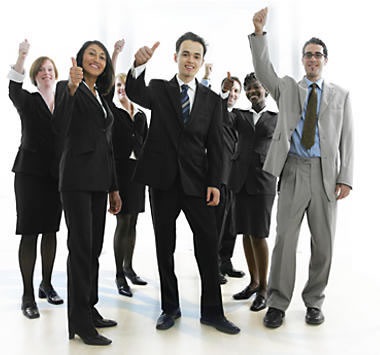 9классРазработала:Брекова  Г.Г.-воспитатель  высшей квалификационной категорииГ. СланцыЛенинградская область      2017-2018уч. год.Тема: «Лабиринт выбора профессий»Цель: Выявление подростками своей профессиональной направленности, обучение навыкам эффективного поведения на рынке. Формирование навыков самопрезентации своих профессионально-важных качеств, повышение уровня самосознания старшеклассников.Задачи:- Активизация постановки и принятия проблемы профессионального самоопределения;
- Содействие в осознании учащимися жизненных ценностей и смыслов профессиональной деятельности;
- Содействие в определении профессиональных интересов и склонностей;
- Содействие в построении адекватного образа профессии.- Развивать коммуникативные способности учащихся, ответственность за работу в команде;- Воспитание культуры общения.Музыкальное сопровождение: Песня Е. Крылова "Прекрасное далеко", ролик "Точка, точка, запятая"Новые слова и понятия: профессии: -  Веб-дизайнер - специалист по созданию Интернет-сайтов.-   Провизор - специалист по производству, хранению и продаже лекарств.-   Кинолог- специалист по размножению, выращиванию и воспитанию собак разных пород.Оборудование:  мультимедийное  оборудование.Предварительная подготовка: презентация, выбор членов делегации, домашнее задание – самопрезентация  выбранной профессии.Ход:Этапы занятия \ цель этапа Деятельность педагога Деятельность детей(инд. – диффер. подход)Критерии оцениванияПримечания Орг. – момент.Цель: Стимулирование стремления, самоопределение  Сообщение темы и цели занятия.1. Просмотр видеоролика «Точка,точка запятая». Этим роликом мы начинаем сегодняшнюю встречу. Совсем немного осталось до того момента, когда мы с вами будем расставаться. Каждый из вас пойдёт своей дорогой. Жизнь человека похожа на дорогу, а по дороге жизни встречается череда многочисленных выборов. Серьезных, от которых зависит будущее. Выбор профессии можно отнести, пожалуй, к самому сложному выбору. Ведь это и выбор того, какое место займет профессия в жизни человека, что он сможет получить от своей будущей работы. И для того, чтобы сделать правильный выбор, очень важно быть информированным, читать о различных профессиях, сравнивать и примерять на себя различные профессии, чем мы и занимались в течение  последнего времени. Если мы говорим о профессии, то прежде всего мы должны знать что такое профессия.И сегодня я предлагаю вам стать участниками деловой игры "Лабиринт выбора". Деловая игра предполагает,  что вы со всей серьезностью примите правила игры: это доверительный стиль общения, искренность в общении, активное участие в происходящем, уважение к говорящему, и предполагаемые вам возможные жизненные обстоятельства. Успех игры зависит от вашей способности воплотиться в жизненные роли.Оценивать готовность наших будущих выпускников к самостоятельной жизни мы попросили экспертов взрослой жизни, представление жюри.Игра состоит из двух блоков: пресс- конференция и практическая часть игры.Релаксация "Мой путь к цели".Мини тренинг «Пожмём друг другу руки».внимательно смотрятролик  адекватно эмоционально откликаются на просмотр видеороликаучащиеся приводят примеры - выбор спутника жизни, и повседневных. бытовых (что приготовить на ужин, или что одеть в гости).Выбор карточки по цвету  сегодняшнего настроенияРебята улыбаются друг другу при визуальном контакте, пожимают руки. внимательное прослушивание роликаблагодарность и похвала учащимсяполный развёрнутый ответобъясняют свой выборСлайд №1Слайд №2 Что такое профессияСлайд №3Слайд №4Девизом нашего мероприятия "Если человек не знает, к какой пристани он держит путь, для него ни один ветер не будет попутным".Основной:Цель: содействовать самоопределению профессиональных интересов и склонностейрелаксационные паузы3.Заключительный (до 5 мин)(обобщение материала, рассмотренного на занятии)4.Рефлексия. (до 4 мин.) 1.Пресс-конференция "Презентация профессий".Сегодня наша делегация состоит из учащихся, которые уже сделали этот нелегкий выбор профессии. Представление журналистов.На пресс-конференции присутствуют корреспонденты российских  газет - всех, кого затрагивает эта  тема. В качестве журналистов будут выступать педагоги и оставшиеся учащиеся класса, кто еще сомневается или не определился с выбором профессии.Выступление  членов нашей делегации, которые уже определились со своим будущим.После каждого выступления, мы переходим к вопросам. "Журналисты» поднимают руки, ждут приглашения ведущего, встают, называют свое имя, фамилию, издание и задают вопрос кому-то из делегаций. "Презентация профессий" подходит к концу. Наша делегация дали исчерпывающие ответы на все вопросы журналистов. Но у нас остался еще один наш представитель «темная лошадка».И закончить первый блок нашей деловой игры я хотела бы рекомендациями по выбору профессии.Рекомендации по выбору профессии.Экскурсию по самым редким в мире профессиям. Выступление детей о профессиях в программе Ивана Урганта «Взгляд снизу»-просмотр видеоролика.2. Второй блок нашей деловой игры- практической части «Технология поиска работы. Как вести себя на рынке труда».Вопрос «Как найти работу» волнует людей зрелых, молодых и даже юных. Относительно недавно появились справочные пособия с рекомендациями по этой проблеме. В практической части мы попытаемся смоделировать некоторые ситуации на рынке труда и воспользоваться разумными советами. Каждая команда  начнет работать на свой рейтинг, т. е. компетентность в выборе профессии. Представление  агентства "Работа+". В настоящее время для тех, кто ищет работу, формируется новый этикет. Важным элементом этого этикета является грамотная самопрезентация. Мы в нашем агентстве провели анализ объявлений из газетной рубрики «Ищу работу», Учащимся    представлен план резюме (распечатано каждому).  Составить резюме для человека, который хочет получить должность повара - команды Валерии и автослесаря - команда Ярослава.  Практические советы по составлению резюме.Задание  "Умение разговаривать по телефону". Один участник- менеджер по кадрам, другой- соискатель. Задание : прохождение собеседования.Проверка  навыков  участия игроков в собеседовании.  Слово помощнику «Агенство +» Вишневскому Максиму.Подведение итогов: почему в 1случае не приняли на работу, а во втором приняли.Заключение:Если вы сегодня задумались о будущей профессии, значит для вас этот вопрос, актуален. Любое серьёзное решение должно строиться продуманно на объективной информации. Я  надеюсь, что информация, полученная сегодня, вам пригодиться.И вот прошло уже 10 лет. Вы стали взрослыми людьми … И каждый из вас – уже состоявшийся молодой специалист.  Кто вы? Какие вы? Чем занимаетесь? Где работаете? Чего достигли? Какие ощущения возникают?Подведение итогов.Однажды, на вопрос: "Что же такое счастье?" прозвучал такой ответ: "Счастье - это когда утром с радостью идёшь на работу, а вечером с радостью возвращаешься домой", а известный советский  педагог  Константин Дмитриевич Ушинский написал: «Если вы удачно выберете труд и вложите в него всю свою душу, то  счастье само вас отыщет». Значит, одной из составляющих счастья является правильный выбор своей профессии. Эта проблема рано или поздно встаёт перед любым человеком, в том числе и перед вами. И я вам желаю правильного выбора профессии, которая станет вашей судьбой..
 Раскрывают понятие «Пресс- конференция»внимательно слушают педагога.выходят учащиеся (Огнев Я.. Сорокина В., Зайцева В) рассказывают о выбранных профессиях.дельный совет от «Тёмной лошадки»объяснение понимания значения словавнимательно смотряткласс делится на 2 команды, капитан Огнев Ярослав и Зайцева Валерия.представление грамотной самопрезентацииот каждой команды по два игрокаактивный обмен информацией, распределение ролей, анализ  поведения, сделать  правильный вывод и готовиться  к новому собеседованиюдоказывает  правильный ответучащиеся делают свой выбор и поднимают руки, кто согласенучащиеся представляют себя взрослыми и составляют эссе Знакомство с учениками.слушают  собеседника, вступают в диалог и поддерживают  еговступать и поддерживать коммуникацию в разных ситуациях социального взаимодействияадекватно реагируют  и   корректируют выступление одноклассниковграмотное чтение обсуждение грамотное чтение текста по слайдуформирование  нового этикетакачественное выполнение.похвала учащихся.правильное выполнение задания  телефонные переговоры игроков с работодателемзадают вопросы друг другу, с помощью которых они пытаются выяснить важные для них моментыосуществляют  взаимный контроль в совместной деятельностиаплодируют  друг другу за хорошую работуиспользовать в жизни и деятельности некоторые межпредметные знания, отражающие несложные, доступные существенные связи и отношения между объектами и процессами.Звучит песня «Прекрасное далёко»Представители прессыкорреспондент газеты “Знамя труда” -Рыбакина Е.В., корреспондент газеты “Смена”-Кацер О.А., корреспондент “Детской газеты”- Вишневский Максим, корреспондент журнала “Здоровье”-мед.сестра, корреспондент журнала “Юность”-Белова Анастасия, корреспондент журнала “Ровесник-Капустина О.Слайд №4,5Слайд№6Слайд №7Эпиграфом к нашей практической работе я взяла слова «Самый несчастный из людей тот, для кого в мире не оказалось работы» (А.П. Чехов).Руководитель агенства – Брекова Г.Г.Помощник –Вишневский МаксимСлайд№7,8,9Что такое самопрезентация Самопрезентация – умение подать себя, посредством написания резюме и собеседованияСлайд№10 Что такое резюме Слайд №11Слайд № 12Слайд№13Слайд №14